020.7.04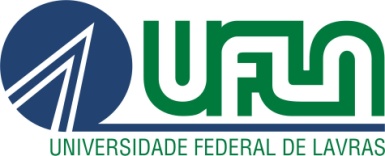 UNIVERSIDADE FEDERAL DE LAVRASPró-Reitoria de Gestão e Desenvolvimento de PessoasREQUERIMENTO DE LICENÇA PARA CAPACITAÇÃOFundamentação: art. 87 da Lei nº 8.112/1990, Decreto nº 9.991/2019.Anexar justificativa para o pedido de Licença Capacitação;Anexar documentação que comprova a justificativa;Anexar Ata da Assembleia que deliberou sobre a Licença Capacitação (no caso de docente);Cadastrar o processo no SIPAC, incluindo este formulário e documentos anexos e encaminhar à PRGDP (unidade 12.40). Não é necessário encaminhar a documentação impressa pois o processo será tramitado exclusivamente em formato digitalREQUERIMENTO DE LICENÇA PARA CAPACITAÇÃOFundamentação: art. 87 da Lei nº 8.112/1990, Decreto nº 9.991/2019.Anexar justificativa para o pedido de Licença Capacitação;Anexar documentação que comprova a justificativa;Anexar Ata da Assembleia que deliberou sobre a Licença Capacitação (no caso de docente);Cadastrar o processo no SIPAC, incluindo este formulário e documentos anexos e encaminhar à PRGDP (unidade 12.40). Não é necessário encaminhar a documentação impressa pois o processo será tramitado exclusivamente em formato digitalREQUERIMENTO DE LICENÇA PARA CAPACITAÇÃOFundamentação: art. 87 da Lei nº 8.112/1990, Decreto nº 9.991/2019.Anexar justificativa para o pedido de Licença Capacitação;Anexar documentação que comprova a justificativa;Anexar Ata da Assembleia que deliberou sobre a Licença Capacitação (no caso de docente);Cadastrar o processo no SIPAC, incluindo este formulário e documentos anexos e encaminhar à PRGDP (unidade 12.40). Não é necessário encaminhar a documentação impressa pois o processo será tramitado exclusivamente em formato digitalREQUERIMENTO DE LICENÇA PARA CAPACITAÇÃOFundamentação: art. 87 da Lei nº 8.112/1990, Decreto nº 9.991/2019.Anexar justificativa para o pedido de Licença Capacitação;Anexar documentação que comprova a justificativa;Anexar Ata da Assembleia que deliberou sobre a Licença Capacitação (no caso de docente);Cadastrar o processo no SIPAC, incluindo este formulário e documentos anexos e encaminhar à PRGDP (unidade 12.40). Não é necessário encaminhar a documentação impressa pois o processo será tramitado exclusivamente em formato digitalREQUERIMENTO DE LICENÇA PARA CAPACITAÇÃOFundamentação: art. 87 da Lei nº 8.112/1990, Decreto nº 9.991/2019.Anexar justificativa para o pedido de Licença Capacitação;Anexar documentação que comprova a justificativa;Anexar Ata da Assembleia que deliberou sobre a Licença Capacitação (no caso de docente);Cadastrar o processo no SIPAC, incluindo este formulário e documentos anexos e encaminhar à PRGDP (unidade 12.40). Não é necessário encaminhar a documentação impressa pois o processo será tramitado exclusivamente em formato digitalREQUERIMENTO DE LICENÇA PARA CAPACITAÇÃOFundamentação: art. 87 da Lei nº 8.112/1990, Decreto nº 9.991/2019.Anexar justificativa para o pedido de Licença Capacitação;Anexar documentação que comprova a justificativa;Anexar Ata da Assembleia que deliberou sobre a Licença Capacitação (no caso de docente);Cadastrar o processo no SIPAC, incluindo este formulário e documentos anexos e encaminhar à PRGDP (unidade 12.40). Não é necessário encaminhar a documentação impressa pois o processo será tramitado exclusivamente em formato digitalREQUERIMENTO DE LICENÇA PARA CAPACITAÇÃOFundamentação: art. 87 da Lei nº 8.112/1990, Decreto nº 9.991/2019.Anexar justificativa para o pedido de Licença Capacitação;Anexar documentação que comprova a justificativa;Anexar Ata da Assembleia que deliberou sobre a Licença Capacitação (no caso de docente);Cadastrar o processo no SIPAC, incluindo este formulário e documentos anexos e encaminhar à PRGDP (unidade 12.40). Não é necessário encaminhar a documentação impressa pois o processo será tramitado exclusivamente em formato digitalREQUERIMENTO DE LICENÇA PARA CAPACITAÇÃOFundamentação: art. 87 da Lei nº 8.112/1990, Decreto nº 9.991/2019.Anexar justificativa para o pedido de Licença Capacitação;Anexar documentação que comprova a justificativa;Anexar Ata da Assembleia que deliberou sobre a Licença Capacitação (no caso de docente);Cadastrar o processo no SIPAC, incluindo este formulário e documentos anexos e encaminhar à PRGDP (unidade 12.40). Não é necessário encaminhar a documentação impressa pois o processo será tramitado exclusivamente em formato digitalREQUERIMENTO DE LICENÇA PARA CAPACITAÇÃOFundamentação: art. 87 da Lei nº 8.112/1990, Decreto nº 9.991/2019.Anexar justificativa para o pedido de Licença Capacitação;Anexar documentação que comprova a justificativa;Anexar Ata da Assembleia que deliberou sobre a Licença Capacitação (no caso de docente);Cadastrar o processo no SIPAC, incluindo este formulário e documentos anexos e encaminhar à PRGDP (unidade 12.40). Não é necessário encaminhar a documentação impressa pois o processo será tramitado exclusivamente em formato digitalREQUERIMENTO DE LICENÇA PARA CAPACITAÇÃOFundamentação: art. 87 da Lei nº 8.112/1990, Decreto nº 9.991/2019.Anexar justificativa para o pedido de Licença Capacitação;Anexar documentação que comprova a justificativa;Anexar Ata da Assembleia que deliberou sobre a Licença Capacitação (no caso de docente);Cadastrar o processo no SIPAC, incluindo este formulário e documentos anexos e encaminhar à PRGDP (unidade 12.40). Não é necessário encaminhar a documentação impressa pois o processo será tramitado exclusivamente em formato digitalREQUERIMENTO DE LICENÇA PARA CAPACITAÇÃOFundamentação: art. 87 da Lei nº 8.112/1990, Decreto nº 9.991/2019.Anexar justificativa para o pedido de Licença Capacitação;Anexar documentação que comprova a justificativa;Anexar Ata da Assembleia que deliberou sobre a Licença Capacitação (no caso de docente);Cadastrar o processo no SIPAC, incluindo este formulário e documentos anexos e encaminhar à PRGDP (unidade 12.40). Não é necessário encaminhar a documentação impressa pois o processo será tramitado exclusivamente em formato digitalIdentificação do(a) Servidor(a)Identificação do(a) Servidor(a)Identificação do(a) Servidor(a)Identificação do(a) Servidor(a)Identificação do(a) Servidor(a)Identificação do(a) Servidor(a)Identificação do(a) Servidor(a)Identificação do(a) Servidor(a)Identificação do(a) Servidor(a)Identificação do(a) Servidor(a)Identificação do(a) Servidor(a)NomeNomeSiapeCargoCargoCargoLotaçãoLotaçãoTelefoneTelefoneTelefoneE-mailE-mailVenho, por meio deste, requerer Licença Capacitação,no período de _____/______/_______ a _____/______/_______.Venho, por meio deste, requerer Licença Capacitação,no período de _____/______/_______ a _____/______/_______.Venho, por meio deste, requerer Licença Capacitação,no período de _____/______/_______ a _____/______/_______.Venho, por meio deste, requerer Licença Capacitação,no período de _____/______/_______ a _____/______/_______.Venho, por meio deste, requerer Licença Capacitação,no período de _____/______/_______ a _____/______/_______.Venho, por meio deste, requerer Licença Capacitação,no período de _____/______/_______ a _____/______/_______.Venho, por meio deste, requerer Licença Capacitação,no período de _____/______/_______ a _____/______/_______.Venho, por meio deste, requerer Licença Capacitação,no período de _____/______/_______ a _____/______/_______.Venho, por meio deste, requerer Licença Capacitação,no período de _____/______/_______ a _____/______/_______.Venho, por meio deste, requerer Licença Capacitação,no período de _____/______/_______ a _____/______/_______.Venho, por meio deste, requerer Licença Capacitação,no período de _____/______/_______ a _____/______/_______.Lavras, ____/____/_______ 		________________________________________________RequerenteLavras, ____/____/_______ 		________________________________________________RequerenteLavras, ____/____/_______ 		________________________________________________RequerenteLavras, ____/____/_______ 		________________________________________________RequerenteLavras, ____/____/_______ 		________________________________________________RequerenteLavras, ____/____/_______ 		________________________________________________RequerenteLavras, ____/____/_______ 		________________________________________________RequerenteLavras, ____/____/_______ 		________________________________________________RequerenteLavras, ____/____/_______ 		________________________________________________RequerenteLavras, ____/____/_______ 		________________________________________________RequerenteLavras, ____/____/_______ 		________________________________________________RequerenteManifestação da chefiaManifestação da chefiaManifestação da chefiaManifestação da chefiaManifestação da chefiaManifestação da chefiaManifestação da chefiaManifestação da chefiaManifestação da chefiaManifestação da chefiaManifestação da chefiaDe acordo. De acordo. De acordo. De acordo. De acordo. De acordo. De acordo. De acordo. De acordo. Assinatura e Carimbo da Chefia imediataAssinatura e Carimbo da Chefia imediataAssinatura e Carimbo da Chefia imediataAssinatura e Carimbo da Chefia do Departamento/SetorAssinatura e Carimbo da Chefia do Departamento/SetorAssinatura e Carimbo da Chefia do Departamento/SetorAssinatura e Carimbo da Chefia do Departamento/Setor